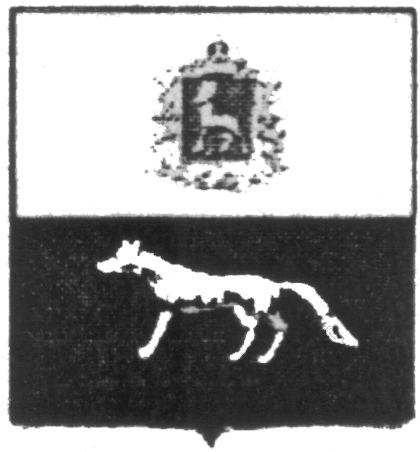 П О С Т А Н О В Л Е Н И ЕОт  11.07.№25О внесении изменений в Приложение к постановлению администрации сельского поселения Черновка муниципального района Сергиевский № 51 от 31.12.2015г. «Об утверждении муниципальной программы «Совершенствование муниципального управления  сельского поселения Черновка муниципального района Сергиевский» на 2016-2018гг.В соответствии с Федеральным законом от 06.10.2003 № 131-ФЗ «Об общих принципах организации местного самоуправления в Российской Федерации» и Уставом сельского поселения Черновка, в целях уточнения объемов финансирования проводимых программных мероприятий, Администрация сельского поселения Черновка муниципального района Сергиевский  ПОСТАНОВЛЯЕТ:1.Внести изменения в Приложение к постановлению администрации сельского поселения Черновка муниципального района Сергиевский № 51от 31.12.2015г. «Об утверждении муниципальной программы «Совершенствование муниципального управления  сельского поселения Черновка муниципального района Сергиевский» на 2016-2018гг.(далее - Программа) следующего содержания:        1.1.В паспорте программы позицию «Объемы и источники финансирования Программы» изложить в следующей редакции:Общий объем финансирования Программы составляет 5177,74767  тыс. руб.,  в том числе:- средств местного бюджета – 5095,85967 тыс.рублей:2016 год – 2207,54426 тыс. руб.;2017 год –1411,62503 тыс. руб.;2018 год – 1476,69038 тыс. руб.- за счет внебюджетных средств 4,68800 тыс.руб.: 2016год – 4,68800 тыс.руб.; 2017 год- 0,00 тыс. руб.; 2018 год- 0,00 тыс. руб.- средств федерального бюджета –77,20000 тыс.рублей:2016год –77,20000 тыс.руб.; 2017 год- 0,00 тыс. руб.; 2018 год- 0,00 тыс. руб.         1.2.Раздел Программы 4 «Ресурсное обеспечение реализации Программы» изложить в следующей редакции: * Финансирование мероприятий осуществляется в форме субвенции муниципальному району Сергиевский согласно методик расчета объемов иных межбюджетных трансфертов. 2.Опубликовать настоящее Постановление в газете «Сергиевский вестник».      3.Настоящее Постановление вступает в силу со дня его официального опубликования.Глава сельского поселения Черновка муниципального района Сергиевский                                    Беляев А.В.№ п/пНаименование мероприятияГоды реализации№ п/пНаименование мероприятия2016 год в тыс.руб.1Функционирование высшего должностного лица муниципального образования546,949372Функционирование местных администраций1241,159873Укрепление материально-технической базы администрации22,626004Создание условий для развития малого и среднего предпринимательства*6,850845Осуществление полномочий по определению поставщиков(подрядчиков, исполнителей) для муниципальных нужд, в том числе размещение в единой информационной системе (ЕИС) план -закупок и внесенных в него изменений, размещение в ЕИС план –графика и внесенных в него изменений, а также размещение в ЕИС сведений и отчетов, предусмотренных Федеральным законом от 05.04.2013г. №44-ФЗ «О контрактной системе в сфере закупок товаров, работ, услуг для обеспечения государственных и муниципальных нужд»*3,758486Осуществление полномочий по принятию правовых актов по отдельным вопросам в рамках переданных полномочий*12,039357Составление проекта бюджета поселения, исполнения бюджета поселения, осуществление контроля за его исполнением, составление отчета об исполнении бюджета поселения*63,063338Осуществление внешнего муниципального контроля*3,614519Информационное обеспечение населения сельского поселения 240,0000010Присвоение адресов объектам адресации, изменение, аннулирование адресов, присвоение наименований элементам улично-дорожной сети местного значения поселения, наименований элементам планировочной структуры в границах поселения, изменение, аннулирование таких наименований, размещение информации в государственном адресном реестре*12,0393511Подготовка проекта генерального плана поселения, проекта правил землепользования и застройки поселения самостоятельно, либо на основании муниципального контракта, заключенного по итогам размещения заказа в соответствии с законодательством Российской Федерации*20,0655812Подготовка проектов планировки территории, проектов межевания территории самостоятельно либо на основании муниципального контракта, заключенного по итогам размещения муниципального заказа в соответствии с законодательством Российской Федерации (за исключением принятых нормативных правовых актов по указанным вопросам); проверка проектов планировки территории и проектов межевания территории на соответствии требованиям Градостроительного кодекса Российской Федерации*20,0655813Первичный воинский учет77,2000014Госпошлина 20,0000015Обслуживание муниципального долга0,00000ВСЕГО:2289,43226